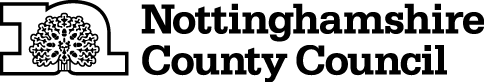 TEMPORARY CLOSURE OF BRIDLEWAYTHE NOTTINGHAMSHIRE COUNTY COUNCIL(WEST LEAKE BRIDLEWAY NO.5)(TEMPORARY PROHIBITION) CONTINUATION ORDER 2023NOTICE IS HEREBY GIVEN that the Nottinghamshire County Council HAS MADE an ORDER, under Sections 14 and 15(8) of the Road Traffic Regulation Act 1984, the effect of which will be: 	To continue the effects of THE NOTTINGHAMSHIRE COUNTY COUNCIL (WEST LEAKE BRIDLEWAY NO.5) (TEMPORARY PROHIBITION) NOTICE 2023.  	That Notice came into force on 3rd August 2023.  The effects are that:-No person shall: -  proceed on foot,cause any pedal cycle to proceed,cause any horse to proceed,cause any animal to proceed, 	in the following length of Bridleway at West Leake in the Borough of Rushcliffe-	West Leake Bridleway No.5 (Stocking Lane), from the junction with Main Road, West Leake to its Junction with West Leake Footpath No.6 and comprising a distance of approximately 970 metres.AND NOTICE IS HEREBY FURTHER GIVEN that during the period of restriction there is no alternative route available. IT IS INTENDED that the prohibition respecting the above highway or highways will apply as follows:-	To 2nd February 2024 inclusive.The Continuation Order will come into force on 24th August 2023 and any prohibition contained in the continued Order shall apply on that day and on any subsequent day or days when it shall be necessary for the prohibition to apply to enable works to be carried out and the Order shall continue in full force until the works it is proposed to carry out are completed. The duration of this Order may be extended with the approval of the relevant Secretary of State.The prohibition is required to protect public safety as the surface of the bridleway is unstable due to subsidence caused by animal burrows in the area. THIS NOTICE IS DATED THIS 23RD DAY OF AUGUST 2023Corporate Director of PlaceNottinghamshire County CouncilCounty Hall, West Bridgford, Nottingham NG2 7QPFor more information contact the Rights of Way office on 0115 977 5680